2021年1月配信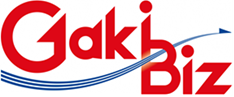 大垣ビジネスサポートセンター Gaki-Biz〒503-0803　大垣市小野4-35-10TEL　0584-78-3988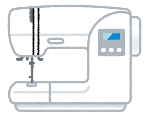 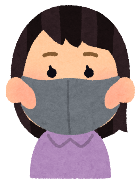 一般家庭用・業務用に、シリカゲル素材を使った消臭、調湿機能を持つ「シリカクリン」ｼﾘｰｽﾞ商品の製造・販売を行うテクナード株式会社（岐阜県羽島市江吉良町、代表：原真澄）は、用途に合わせたオリジナルマスクの開発・生産のための相談窓口を開設します。■「ニッチマスク開発相談窓口」開設の背景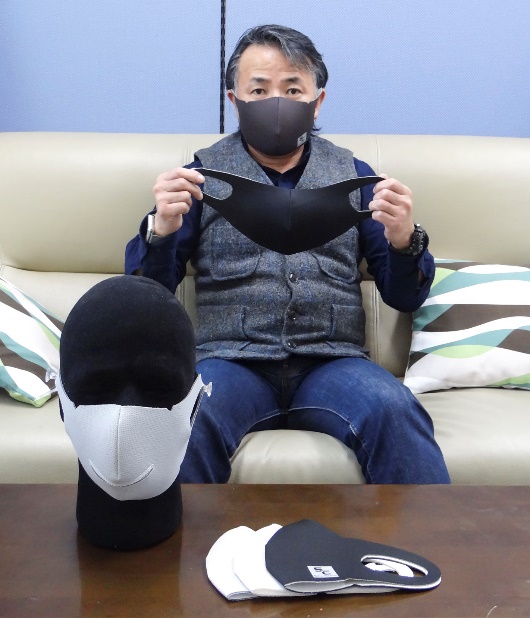 　当社では新型コロナ流行前から、消臭・調湿機能を持つ自社特許素材「シリカクリン」配合マスクを大手食品会社向けに生産していました。コロナ禍におけるマスクの供給不足を受け、昨年4月に新型マスクを発売したところ、評判がよく（軽量で装着感が楽、ニオイがしない、速乾性で翌日もすぐに使用できる、メガネが曇りにくいなど）一般販売も好調で公的機関からの大口受注もありました。その後、多くの企業様からマスクの作成依頼をいただき、中でも楽器店様からの要望で手掛けた、楽器が吹けるマスク「IKEマスク」はメディアやSNSでも大きな反響を呼びました。withコロナの時代に、感染対策をしながらも趣味や娯楽を楽しめる、様々な用途に合わせたマスク開発のサポートをしていくことが当社のできる社会貢献と感じ、今回の窓口開設に至りました。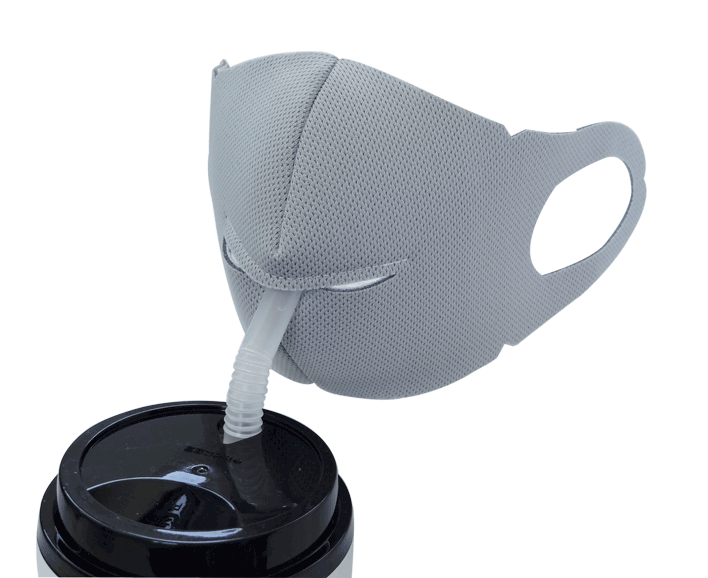 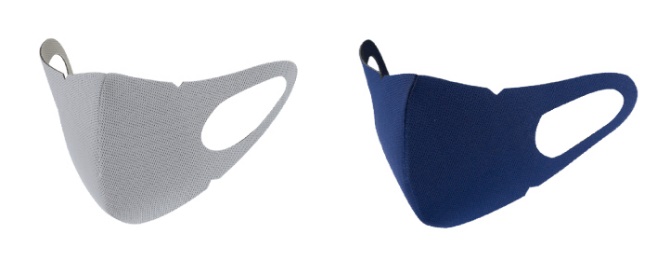 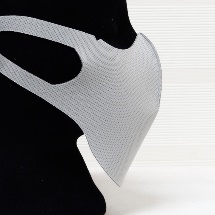 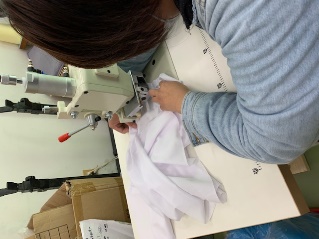 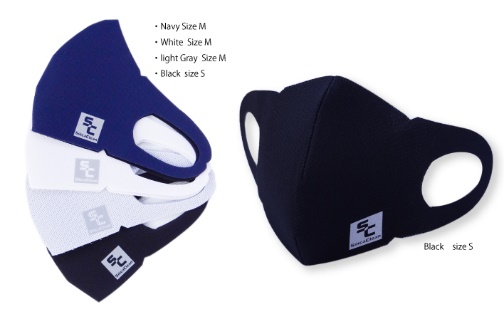 ■「ニッチマスク開発相談窓口」概要■今後の展望今後も口の動きが見えるマスク（透明部があるマスク）や食事も楽にできるマスクなど、生活ニーズに合わせたマスク開発に加え、感染症対策も強化し、N95レベルの高気密マスクや抗菌・抗ウイルス対策品の開発にも力を入れてきたいと思います。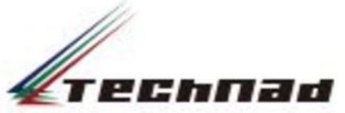 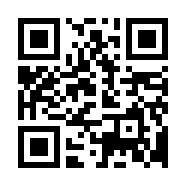 ｻｰﾋﾞｽ開始日1月21日（木）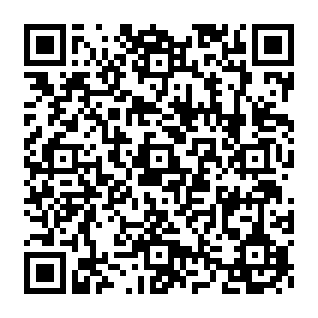 価格ｲﾒｰｼﾞマスク単価：840円／枚～（用途に合った新形状）型代：約50,000円（ロゴ等の印刷の場合）版代：約18,000円最低ﾛｯﾄ100枚サイズSS（子供用）、S（ﾚﾃﾞｨｰｽ）M（ﾚﾃﾞｨｰｽ＆ﾒﾝｽﾞ）、L（ﾒﾝｽﾞ大きめ）カラーﾎﾜｲﾄ／ﾗｲﾄｸﾞﾚｰ／ﾍﾞｰｼﾞｭ／ﾌﾞﾗｯｸ／ﾌﾞﾙｰ／ﾈｲﾋﾞｰ／ﾌﾞﾗｳﾝ／ﾚｯﾄﾞ※上記以外のｵﾘｼﾞﾅﾙ色は最低ﾛｯﾄ8,000枚特徴・用途、求める機能、デザインなどをお気軽にご相談ください。・ムレとニオイを取り除く機能性ﾌｧﾌﾞﾘｯｸ「ｼﾘｶｸﾘﾝ」がﾏｽｸ内部を快適に保ちます。・抗菌生地、抗ウイルス生地、デザイン生地など様々な生地を用意します。利用の流れ当社WEBｻｲﾄ内ｻｰﾋﾞｽﾍﾟｰｼﾞ「お問い合わせフォーム」に入力